Poshan Abhiyan 27-09-2019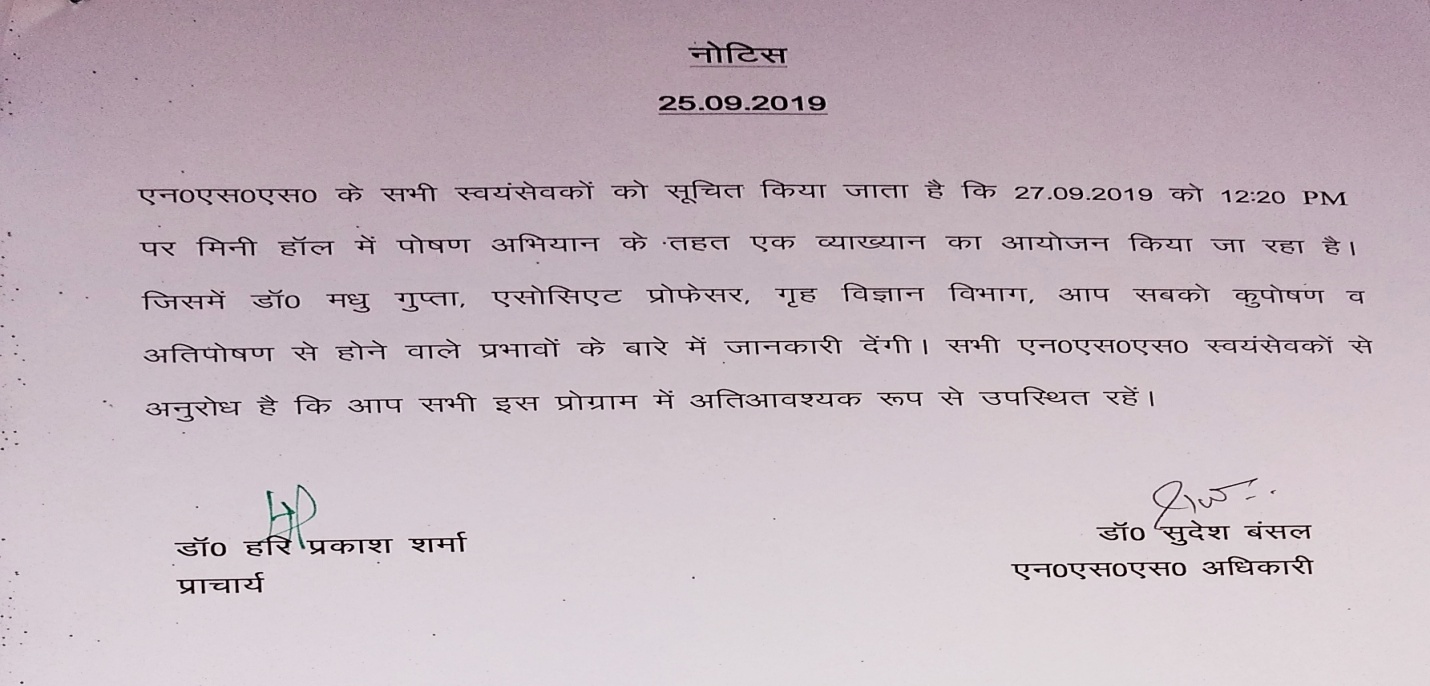 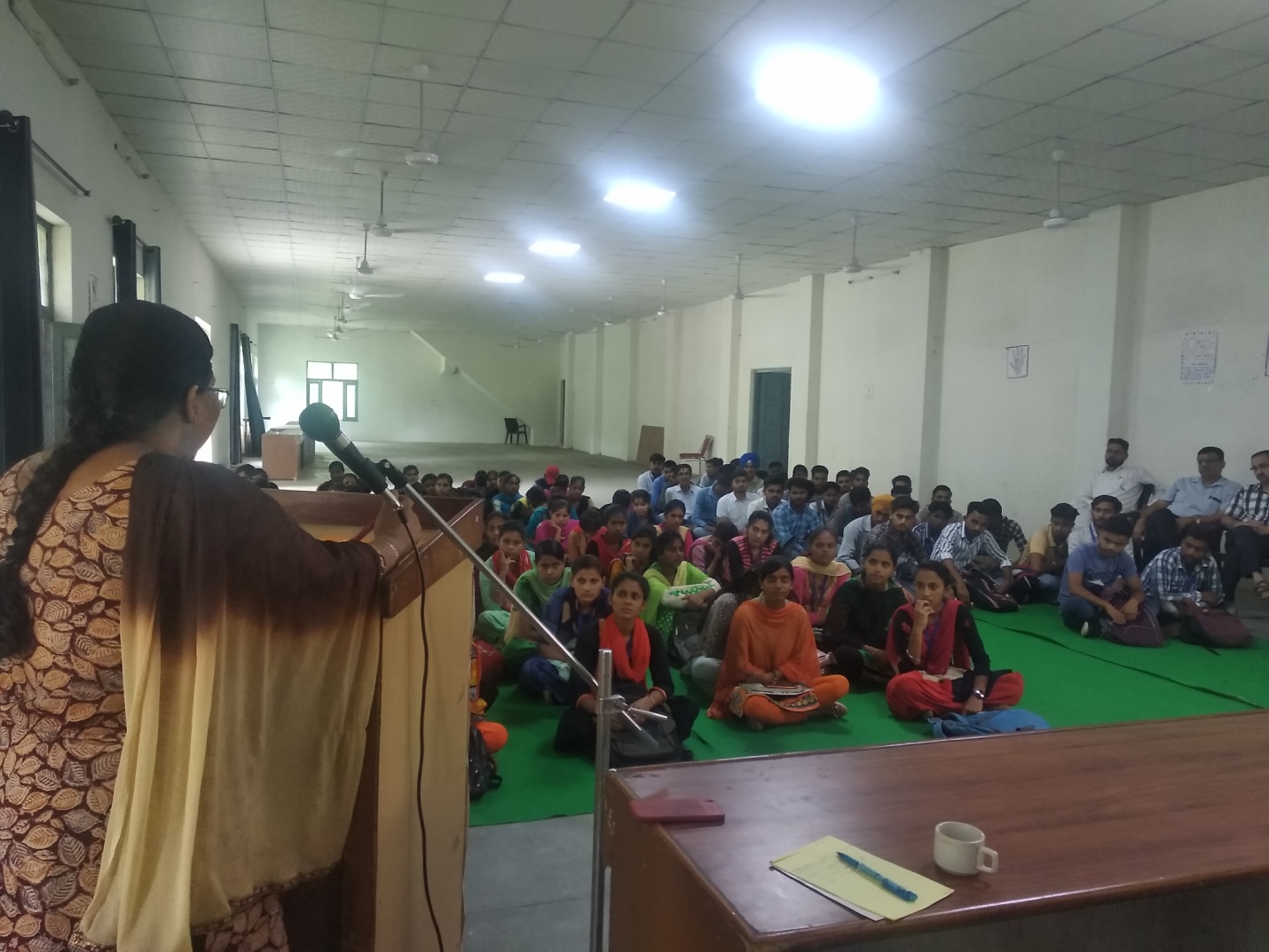 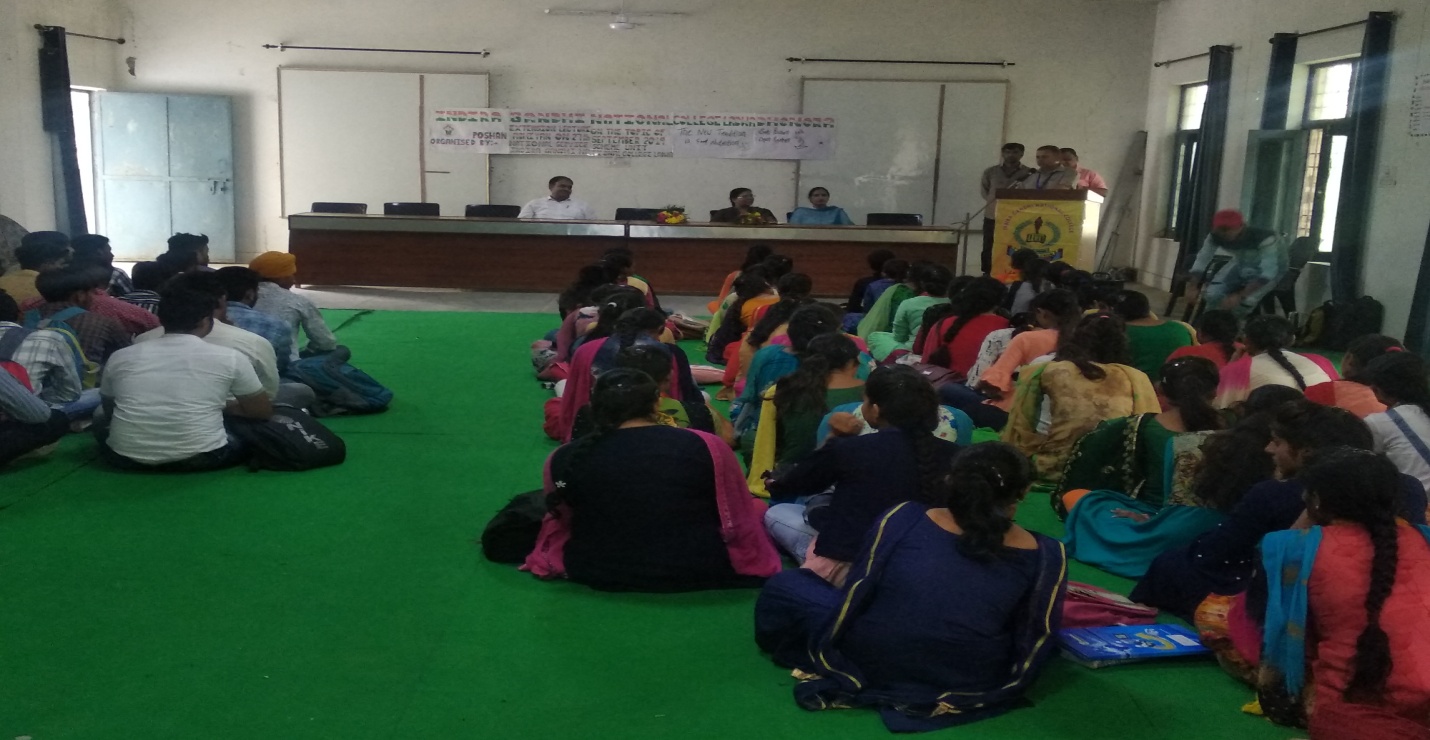 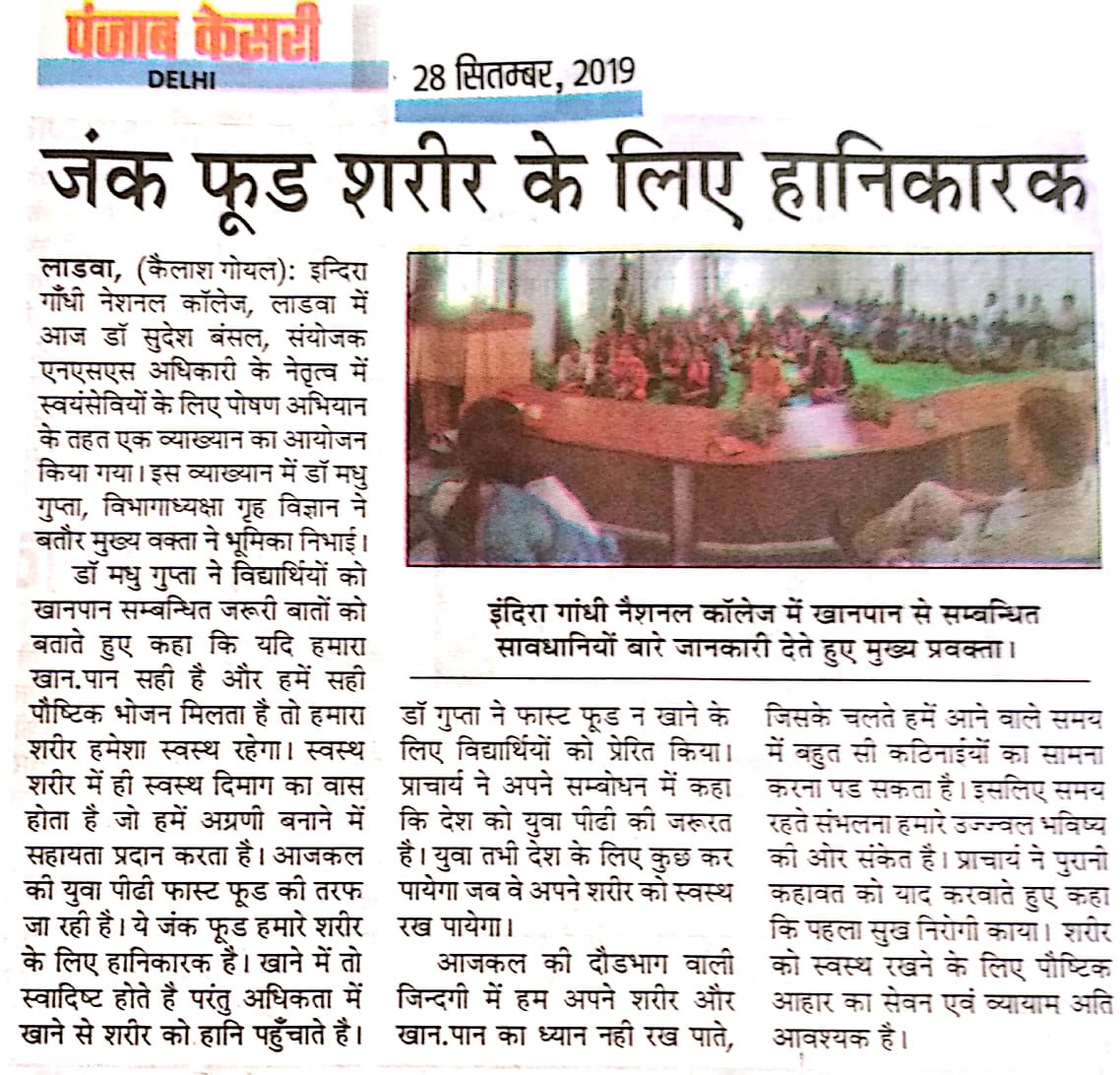 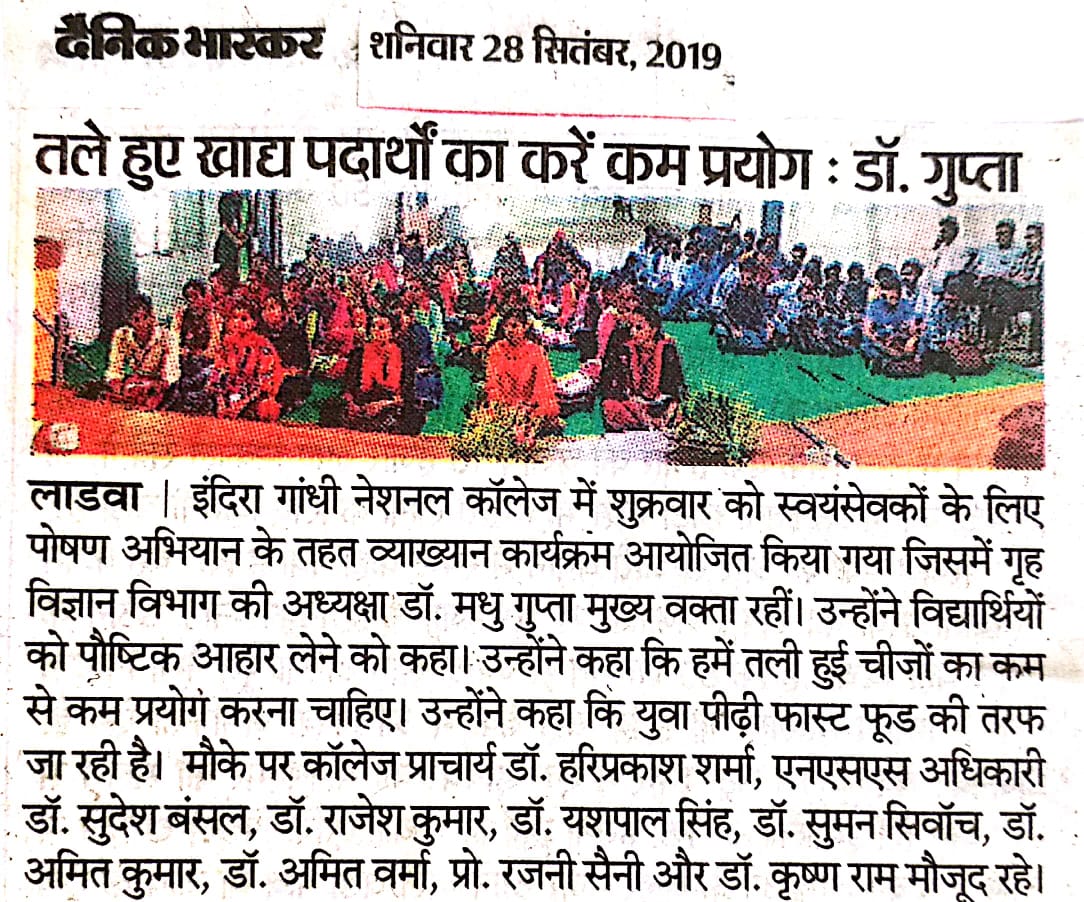  Report of Poshan Abhiyan 27-09-2019A workshop of ‘Poshan Abhiyan’ for the NSS volunteers was organized. In this program Dr. Madhu Gupta, associate professor of Home Science delivered an awareness lecture on ‘poshan’. 56 volunteers took part in this program. Principal								Dr. Sudesh Kumar									NSS Programe Officer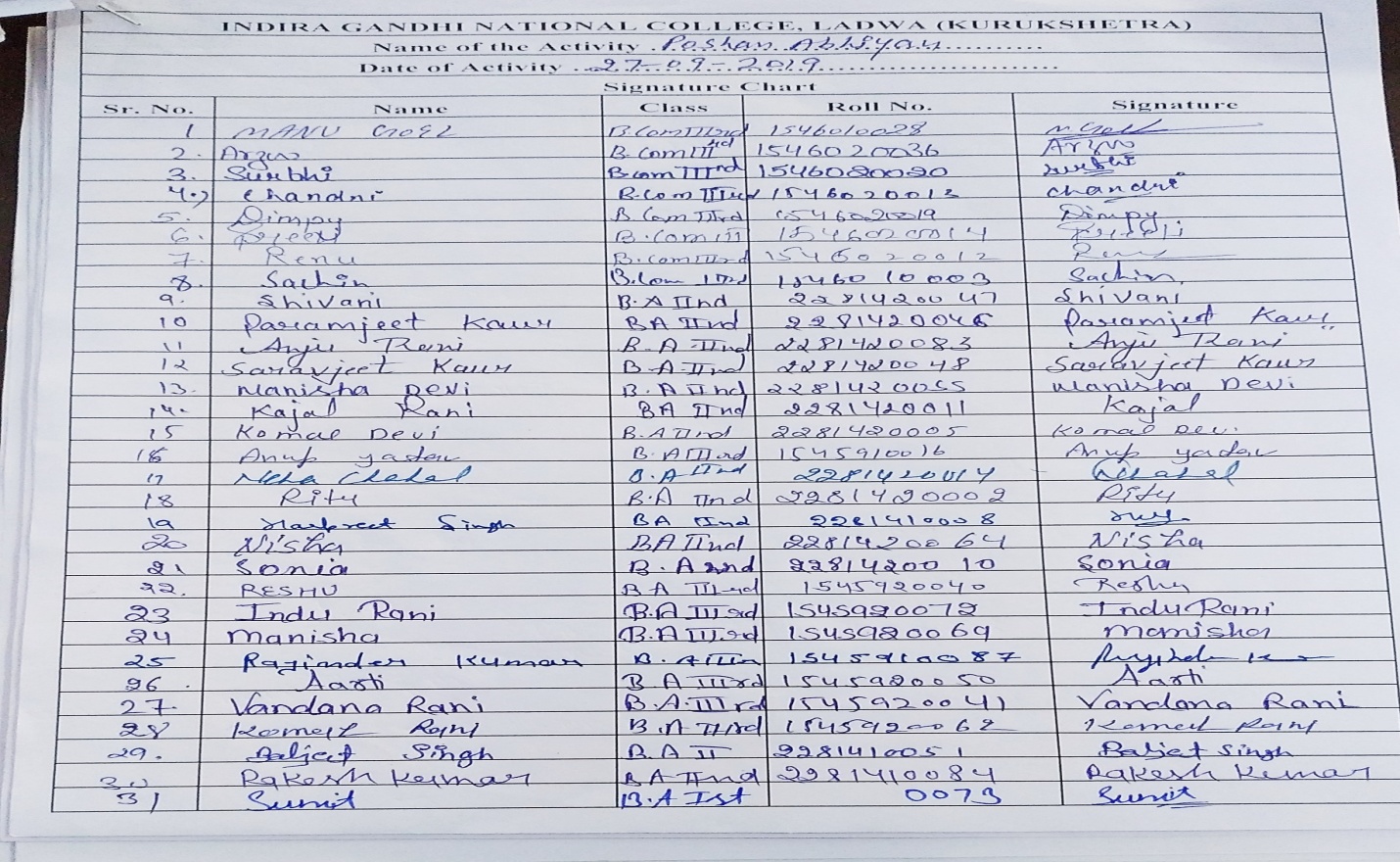 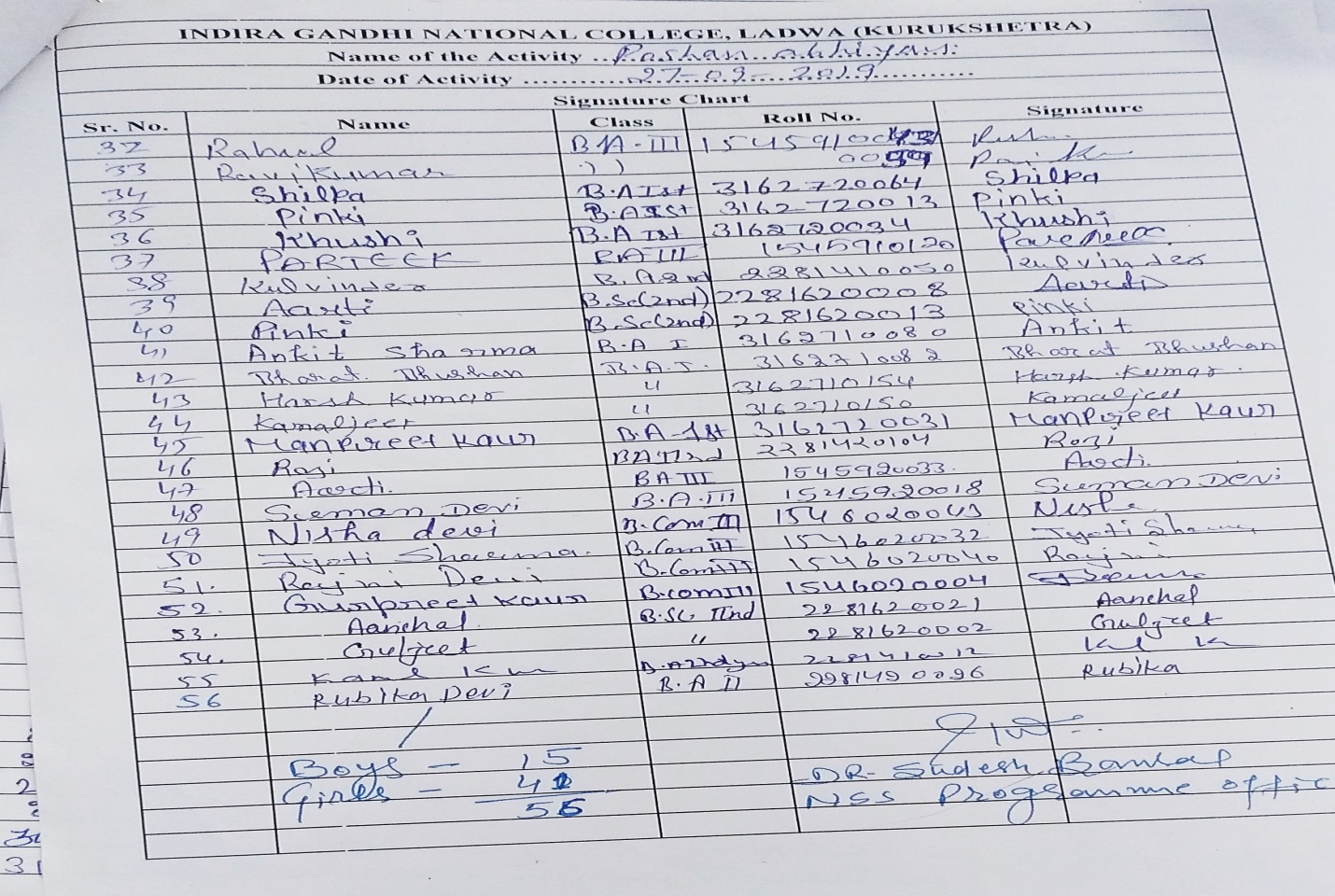 